  8-ое заседание 28-го созыва                                   КАРАР                                                                     РЕШЕНИЕОб утверждении отчета об исполнении бюджета Сельского поселения Ключевский сельсовет за 2019 годНа основании ст. 264.5, 264.6 Бюджетного кодекса Российской Федерации, ст. 39 Устава сельского поселения Ключевский сельсовет муниципального района Аскинский район Республики Башкортостан Совет сельского поселения Ключевский сельсовет муниципального района Аскинский район Республики Башкортостан, р е ш и л:   1.Утвердить отчет об исполнении бюджета сельского поселения Ключевский сельсовет муниципального района Аскинский район Республики Башкортостан за 2019 год по доходам в сумме 2 631 300,66 тыс. рублей, по расходам в сумме 2 623 549,99 тыс. рублей по следующим показателям по:    а) доходам бюджета сельского поселения Ключевский сельсовет муниципального района Аскинский район Республики Башкортостан по кодам классификации доходов бюджета согласно приложению № 1 к настоящему решению;    б) расходам бюджета сельского поселения Ключевский сельсовет муниципального района Аскинский район Республики Башкортостан по кодам видов доходов, подвидов доходов,   классификации операций сектора государственного управления, относящихся к доходам бюджета согласно приложению №2 к настоящему решению;  2.Обнародовать настоящее решение на информационном стенде в здании администрации сельского поселения Ключевский сельсовет по адресу: с.Ключи, ул.Центральная, д.10. и на сайте сельского поселения Ключевский сельсовет муниципального района Аскинский район Республики Башкортостан: www.kluchi04sp.ru .Глава сельского поселения:                                         М.П. СелянинПриложение № 1к проекту решению Совета муниципальногорайона Аскинский районРеспублики Башкортостан	                От 29.05.2020г. № 53Доходы бюджета муниципального района Аскинский район Республики Башкортостан за 2019 год по кодам классификации доходовПриложение № 2к проекту решению Совета муниципальногорайона Аскинский районРеспублики Башкортостан	                  от  29.05. 2020  г.  № 53Ведомственная структура расходов бюджета муниципального района Аскинский район Республики Башкортостан за 2019годПриложение № 3к проекту решению Совета муниципальногорайона Аскинский районРеспублики Башкортостан	                от  29.05. 2020  г.   №  53Распределение расходов муниципального района Аскинский район Республики Башкортостан на 2019 год по по разделам и подразделам классификации расходов бюджета.Приложение № 4к проекту решению Совета муниципальногорайона Аскинский районРеспублики Башкортостан	                от  29.05.2020  г.   №  53Источники финансирования дефицита бюджета муниципального района Аскинский район Республики Башкортостан за 2019 год по кодам классификации источников финансирования дефицитов бюджетов Вид доходаКлассификацияКассовое исполнение(рублей)Вид дохода2 631 300,66НАЛОГОВЫЕ И НЕНАЛОГОВЫЕ ДОХОДЫ1000000000257 286,37НАЛОГ  НА ДОХОДЫ ФИЗИЧЕСКИХ ЛИЦ10102000019 098,88НАЛОГИ НА СОВОКУПНЫЙ ДОХОД10500000001 016,40Единый сельскохозяйственный налог10503000011 016,40НАЛОГ НА ИМУЩЕСТВО106000000099 148,24Налог на имущество физических лиц1060100000548,90Земельный налог106060000098 599,34ГОСУДАРСТВЕННАЯ ПОШЛИНА1080000000400,00Земельный налог10900000001,10ДОХОДЫ ОТ ИСПОЛЬЗОВАНИЯ ИМУЩЕСТВА, НАХОДЯЩЕГОСЯ В ГОСУДАРСТВЕННОЙ И МУНИЦИПАЛЬНОЙ СОБСТВЕННОСТИ111000000086 021,75ПРОЧИЕ ДОХОДЫ ОТ ОКАЗАНИЯ ПЛАТНЫХ УСЛУГ11300000000ДОХОДЫ ОТ ПРОДАЖИ МАТЕРИАЛЬНЫХ И НЕМАТЕРИАЛЬНЫХ АКТИВОВ114000000061 600,00БЕЗВОЗМЕЗДНЫЕ ПОСТУПЛЕНИЯ20000000002 374 014,29БЕЗВОЗМЕЗДНЫЕ ПОСТУПЛЕНИЯ ОТ ДРУГИХ БЮДЖЕТОВ БЮДЖЕТНОЙ СИСТЕМЫ РОССИЙСКОЙ ФЕДЕРАЦИИ20200000002 374 014,29Дотации бюджетам субъектов Российской Федерации и муниципальных образований20201000001 453 290,30Субсидии бюджетам бюджетной системы Российской Федерации (межбюджетные субсидии)20202000000Субвенции бюджетам субъектов Российской Федерации и муниципальных образований202030000065 200,00Иные межбюджетные трансферты2020400000855 523,99Прочие безвозмездные поступления в бюджеты сельских поселений от бюджетов муниципальных районов2020900000НаименованиеВедомственная структураФункциональная структураЦелевые статьи расходовКассовое исполнение(рублей)Ведомственная классификация бюджетов муниципальных образований7002 623 549,99Администрация сельского поселения Ключевский сельсовет муниципального района Аскинский район Республики Башкортостан7912 623 549,99ОБЩЕГОСУДАРСТВЕННЫЕ ВОПРОСЫ79101001 684 276,00Функционирование высшего должностного лица субъекта Российской Федерации и муниципального образования7910102643 975,23Непрограммные расходы79101022200000000643 975,23Глава муниципального образования79101022210102030643 975,23Функционирование Правительства Российской Федерации, высших исполнительных органов государственной власти субъектов Российской Федерации, местных администраций79101041 008 733,77Непрограммные расходы791010422000000001 008 733,77Аппараты органов государственной власти Республики Башкортостан791010422101020401 008 733,77Другие общегосударственные вопросы791011331 567,00Муниципальная программа " Развитие муниципальной службы в сельском поселении муниципального района Аскинский район Республики Башкортостан на 2019-2021 годы"7910113220000000031 567,00Развитие муниципальной службы в сельском поселении муниципального района Аскинский район Республики Башкортостан7910113221010902031 567,00НАЦИОНАЛЬНАЯ ОБОРОНА791020065 200,00Мобилизационная и вне воинская подготовка791020365 200,00Непрограммные расходы7910203110000000065 200,00Осуществление полномочий по первичному воинскому учету на территориях, где отсутствуют военные комиссариаты7910203111015118065 200,00НАЦИОНАЛЬНАЯ ЭКОНОМИКА7910400424 980,00Дорожное хозяйство (дорожные фонды)7910409406 980,00Муниципальная программа "Поддержка дорожного хозяйства" на 2018-2020 годы791040910000000003000 000,00Дорожное хозяйство79104091010174040300 000,00Муниципальная программа "Поддержка дорожного хозяйства" на 2014-2016 годы79104091000000000106 980,00Дорожное хозяйство79104091000103150106 980,00Другие вопросы в области национальной экономики791041218 000,00Муниципальная программа "Устойчивое развитие сельских территорий муниципального района Аскинский район Республики Башкортостан на 2018-2019 годы и на период до 2020 года"7910412050000000018 000,00Проведение работ по землеустройству7910412051010333018 000,00ЖИЛИЩНО-КОММУНАЛЬНОЕ ХОЗЯЙСТВО7910500249 093,99Коммунальное хозяйство791050248 543,99Муниципальная программа "Благоустройство сельского поселения на 2018-2020 годы"7910502080000000048 543,99Мероприятия в области коммунального хозяйства7910502080010356048 543,99Благоустройство7910503200 550,00'Муниципальная программа "Устойчивое развитие сельских территорий муниципального района Аскинский район Республики Башкортостан на 2014-2017 годы и на период до 2020 года"79105030800000000200 550,00Мероприятия по благоустройству территорий населенных пунктов79105030800106050550,00Субсидии на софинансирование расходных обязательств, возникающих при выполнении полномочий органов местного самоуправления по вопросам местного значения79105030800174040200 000,00Другие вопросы в области охраны окружающей среды7910605200 000,00Муниципальная программа "Благоустройство сельского поселения" на 2014-2019 годы79106050800000000200 000,0079106050810174040200 000,00Муниципальная программа "Благоустройство сельского поселения" на 2014-2019 годыКлассификацияКассовоеисполнение(рублей)Расходы\\\\\2 623 549,99ОБЩЕГОСУДАРСТВЕННЫЕ ВОПРОСЫ\0100\\\\\\\\\1 684 276,00Функционирование высшего должностного лица субъекта Российской Федерации и муниципального образования\0102\\\\\\\643 975,23Функционирование Правительства Российской Федерации, высших исполнительных органов государственной власти субъектов Российской Федерации, местных администраций\0104\\\\\\\\\1 008 733,77Другие общегосударственные вопросы\0113\\\\\\\\\31 567,00НАЦИОНАЛЬНАЯ ОБОРОНА\0200\\\\\\\\\65 200,00Мобилизационная и вневойсковая подготовка\0203\\\\\\\\65 200,00НАЦИОНАЛЬНАЯ ЭКОНОМИКА\0400\\\\\\\\\424 980,00Дорожное хозяйство (дорожные фонды)\0409\\\\\\\\\406 980,00Другие вопросы в области национальной экономики\0412\\\\\\\\\18 000,00ЖИЛИЩНО-КОММУНАЛЬНОЕ ХОЗЯЙСТВО\0500\\\\\\\\\249 093,99Коммунальное хозяйство\0502\\\\\\\\\48 543,99Благоустройство\0503\\\\\\\\\200 550,00Охрана окружающей среды\0600\\\\\\\\\200 000,00Другие вопросы в области охраны окружающей среды\0605\\\\\\\\\200 000,00Коды бюджетной классификации Российской ФедерацииНаименование кода группы, подгруппы, статьи, вида источников финансирования дефицитов бюджетов классификации операций сектора государственного управления Кассовое исполнениеВсего+7 750,67791Администрация сельского поселения Ключевский сельсовет муниципального района Аскинский район Республики Башкортостан+7 750,67791 01 00 00 00 00 0000 000Источники внутреннего финансирования дефицитов бюджетов+7 750,67791 01 10 00 00 00 0000 500Увеличение прочих остатков средств бюджета+3 051 491,21791 01 10 02 01 05 0000 510Увеличение прочих остатков средств бюджета муниципального района+3 051 491,21791 01 10 00 00 00 0000 600Уменьшение остатков средств бюджета-3 043 740,54791 01 10 02 01 05 0000 610Уменьшение прочих остатков средств бюджета муниципального района-3 043 740,54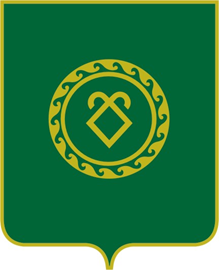 